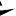 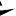 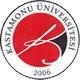 T.C. KASTAMONU ÜNİVERSİTESİÖğrenci İşleri Daire Başkanlığı Öğrenci Belgesi – Transkript Verilmesi İş Akış ŞemasıT.C. KASTAMONU ÜNİVERSİTESİÖğrenci İşleri Daire Başkanlığı Öğrenci Belgesi – Transkript Verilmesi İş Akış ŞemasıT.C. KASTAMONU ÜNİVERSİTESİÖğrenci İşleri Daire Başkanlığı Öğrenci Belgesi – Transkript Verilmesi İş Akış ŞemasıT.C. KASTAMONU ÜNİVERSİTESİÖğrenci İşleri Daire Başkanlığı Öğrenci Belgesi – Transkript Verilmesi İş Akış ŞemasıT.C. KASTAMONU ÜNİVERSİTESİÖğrenci İşleri Daire Başkanlığı Öğrenci Belgesi – Transkript Verilmesi İş Akış Şemasıİşlem / İş Akışıİşlem / İş Akışıİşlem / İş Akışıİşlem / İş AkışıSorumlularFaaliyetDokümantasyon /ÇıktıÖğrenci Belgesi – TranskriptÖğrenci Belgesi – Transkript-Öğrenci,İlk Adım Hizmet Büro Sorumlusuİlk Adım Hizmet Büro Sorumlusuİlk Adım Hizmet Büro Sorumlusuİlk Adım Hizmet Büro Sorumlusuİlk Adım Hizmet Büro Sorumlusu-----Öğrenci Belgesi/ Transkript--Verilmesi İş Akış SüreciVerilmesi İş Akış Süreci-Öğrenci,İlk Adım Hizmet Büro Sorumlusuİlk Adım Hizmet Büro Sorumlusuİlk Adım Hizmet Büro Sorumlusuİlk Adım Hizmet Büro Sorumlusuİlk Adım Hizmet Büro Sorumlusu------Öğrenci Belgesi/ Transkript--Belge TalebiBelge Talebi-Öğrenci,İlk Adım Hizmet Büro Sorumlusuİlk Adım Hizmet Büro Sorumlusuİlk Adım Hizmet Büro Sorumlusuİlk Adım Hizmet Büro Sorumlusuİlk Adım Hizmet Büro Sorumlusu-Öğrenci kimlik kartı ile şahsen----Öğrenci Belgesi/ Transkript---Öğrenci,İlk Adım Hizmet Büro Sorumlusuİlk Adım Hizmet Büro Sorumlusuİlk Adım Hizmet Büro Sorumlusuİlk Adım Hizmet Büro Sorumlusuİlk Adım Hizmet Büro Sorumlusu-müracaat eder.----Öğrenci Belgesi/ Transkript---Öğrenci,İlk Adım Hizmet Büro Sorumlusuİlk Adım Hizmet Büro Sorumlusuİlk Adım Hizmet Büro Sorumlusuİlk Adım Hizmet Büro Sorumlusuİlk Adım Hizmet Büro Sorumlusu-Öğrenci	bilgi    sistemine	öğrenci----Öğrenci Belgesi/ Transkript---Öğrenci,İlk Adım Hizmet Büro Sorumlusuİlk Adım Hizmet Büro Sorumlusuİlk Adım Hizmet Büro Sorumlusuİlk Adım Hizmet Büro Sorumlusuİlk Adım Hizmet Büro Sorumlusu-numarası girilerek ilgilinin öğrencilik----Öğrenci Belgesi/ Transkript---Öğrenci,İlk Adım Hizmet Büro Sorumlusuİlk Adım Hizmet Büro Sorumlusuİlk Adım Hizmet Büro Sorumlusuİlk Adım Hizmet Büro Sorumlusuİlk Adım Hizmet Büro Sorumlusu-hakkının devam edip etmediği kontrol----Öğrenci Belgesi/ Transkript---Öğrenci,İlk Adım Hizmet Büro Sorumlusuİlk Adım Hizmet Büro Sorumlusuİlk Adım Hizmet Büro Sorumlusuİlk Adım Hizmet Büro Sorumlusuİlk Adım Hizmet Büro Sorumlusu-edilir.----Öğrenci Belgesi/ Transkript--Öğrencilik HakkıÖğrencilik Hakkı-Öğrenci,İlk Adım Hizmet Büro Sorumlusuİlk Adım Hizmet Büro Sorumlusuİlk Adım Hizmet Büro Sorumlusuİlk Adım Hizmet Büro Sorumlusuİlk Adım Hizmet Büro Sorumlusu-----Öğrenci Belgesi/ Transkript--Devam EdiyorDevam Ediyor-Öğrenci,İlk Adım Hizmet Büro Sorumlusuİlk Adım Hizmet Büro Sorumlusuİlk Adım Hizmet Büro Sorumlusuİlk Adım Hizmet Büro Sorumlusuİlk Adım Hizmet Büro Sorumlusu-----Öğrenci Belgesi/ Transkript--mu?mu?HAYIR-Öğrenci,İlk Adım Hizmet Büro Sorumlusuİlk Adım Hizmet Büro Sorumlusuİlk Adım Hizmet Büro Sorumlusuİlk Adım Hizmet Büro Sorumlusuİlk Adım Hizmet Büro Sorumlusu-----Öğrenci Belgesi/ Transkript---Öğrenci,İlk Adım Hizmet Büro Sorumlusuİlk Adım Hizmet Büro Sorumlusuİlk Adım Hizmet Büro Sorumlusuİlk Adım Hizmet Büro Sorumlusuİlk Adım Hizmet Büro Sorumlusu-Öğrenci belgesi verilmez. Sadece----Öğrenci Belgesi/ Transkript---Öğrenci,İlk Adım Hizmet Büro Sorumlusuİlk Adım Hizmet Büro Sorumlusuİlk Adım Hizmet Büro Sorumlusuİlk Adım Hizmet Büro Sorumlusuİlk Adım Hizmet Büro Sorumlusu-Transkript vermek üzere “Belge----Öğrenci Belgesi/ Transkript---Öğrenci,İlk Adım Hizmet Büro Sorumlusuİlk Adım Hizmet Büro Sorumlusuİlk Adım Hizmet Büro Sorumlusuİlk Adım Hizmet Büro Sorumlusuİlk Adım Hizmet Büro Sorumlusu-Hazırlama” aşamasına geçilir.----Öğrenci Belgesi/ Transkript--EVETEVET-Öğrenci,İlk Adım Hizmet Büro Sorumlusuİlk Adım Hizmet Büro Sorumlusuİlk Adım Hizmet Büro Sorumlusuİlk Adım Hizmet Büro Sorumlusuİlk Adım Hizmet Büro Sorumlusu-----Öğrenci Belgesi/ Transkript--Belge HazırlamaBelge Hazırlama-Öğrenci,İlk Adım Hizmet Büro Sorumlusuİlk Adım Hizmet Büro Sorumlusuİlk Adım Hizmet Büro Sorumlusuİlk Adım Hizmet Büro Sorumlusuİlk Adım Hizmet Büro Sorumlusu-Öğrenci	bilgi    sistemine	öğrenci----Öğrenci Belgesi/ Transkript---Öğrenci,İlk Adım Hizmet Büro Sorumlusuİlk Adım Hizmet Büro Sorumlusuİlk Adım Hizmet Büro Sorumlusuİlk Adım Hizmet Büro Sorumlusuİlk Adım Hizmet Büro Sorumlusu-numarası girilir ve öğrenci belgesi –----Öğrenci Belgesi/ Transkript---Öğrenci,İlk Adım Hizmet Büro Sorumlusuİlk Adım Hizmet Büro Sorumlusuİlk Adım Hizmet Büro Sorumlusuİlk Adım Hizmet Büro Sorumlusuİlk Adım Hizmet Büro Sorumlusu-transkript çıktısı alınır.----Öğrenci Belgesi/ Transkript--Belge TeslimiBelge Teslimi-Öğrenci,İlk Adım Hizmet Büro Sorumlusuİlk Adım Hizmet Büro Sorumlusuİlk Adım Hizmet Büro Sorumlusuİlk Adım Hizmet Büro Sorumlusuİlk Adım Hizmet Büro Sorumlusu-----Öğrenci Belgesi/ Transkript---Öğrenci,İlk Adım Hizmet Büro Sorumlusuİlk Adım Hizmet Büro Sorumlusuİlk Adım Hizmet Büro Sorumlusuİlk Adım Hizmet Büro Sorumlusuİlk Adım Hizmet Büro Sorumlusu-Belge onaylanarak teslim edilir.----Öğrenci Belgesi/ Transkript--Öğrenci Belgesi – TranskriptÖğrenci Belgesi – Transkript-Öğrenci,İlk Adım Hizmet Büro Sorumlusuİlk Adım Hizmet Büro Sorumlusuİlk Adım Hizmet Büro Sorumlusuİlk Adım Hizmet Büro Sorumlusuİlk Adım Hizmet Büro Sorumlusu-----Öğrenci Belgesi/ Transkript--Verilmesi İş Akış SürecininSonlandırılmasıVerilmesi İş Akış SürecininSonlandırılması-Öğrenci,İlk Adım Hizmet Büro Sorumlusuİlk Adım Hizmet Büro Sorumlusuİlk Adım Hizmet Büro Sorumlusuİlk Adım Hizmet Büro Sorumlusuİlk Adım Hizmet Büro Sorumlusu------Öğrenci Belgesi/ Transkript--